   ARARAQUARA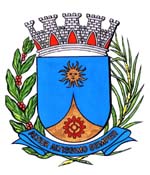   0846/17.:  e Vice-Presidente TENENTE SANTANA:DEFERIDA.Araraquara, _________________                    _________________	Indico ao Senhor  Municipal, a  de   entendimentos com o setor competente, a fim de que seja viabilizada pintura de uma faixa amarela indicativa de guia rebaixada, na Avenida Barroso próximo da esquina com a Rua Voluntária da Pátria, defronte ao portão do Hospital Santa Casa de Misericórdia, conforme a foto anexada.Araraquara, 17 de fevereiro de 2017.TENENTE SANTANAVereador e Vice-PresidenteEM./ Faixa amarela Av. Barroso esquina R. Vol. Pátria